REGULAMIN MINI TURNIEJU PIŁKI NOŻNEJ HALOWEJ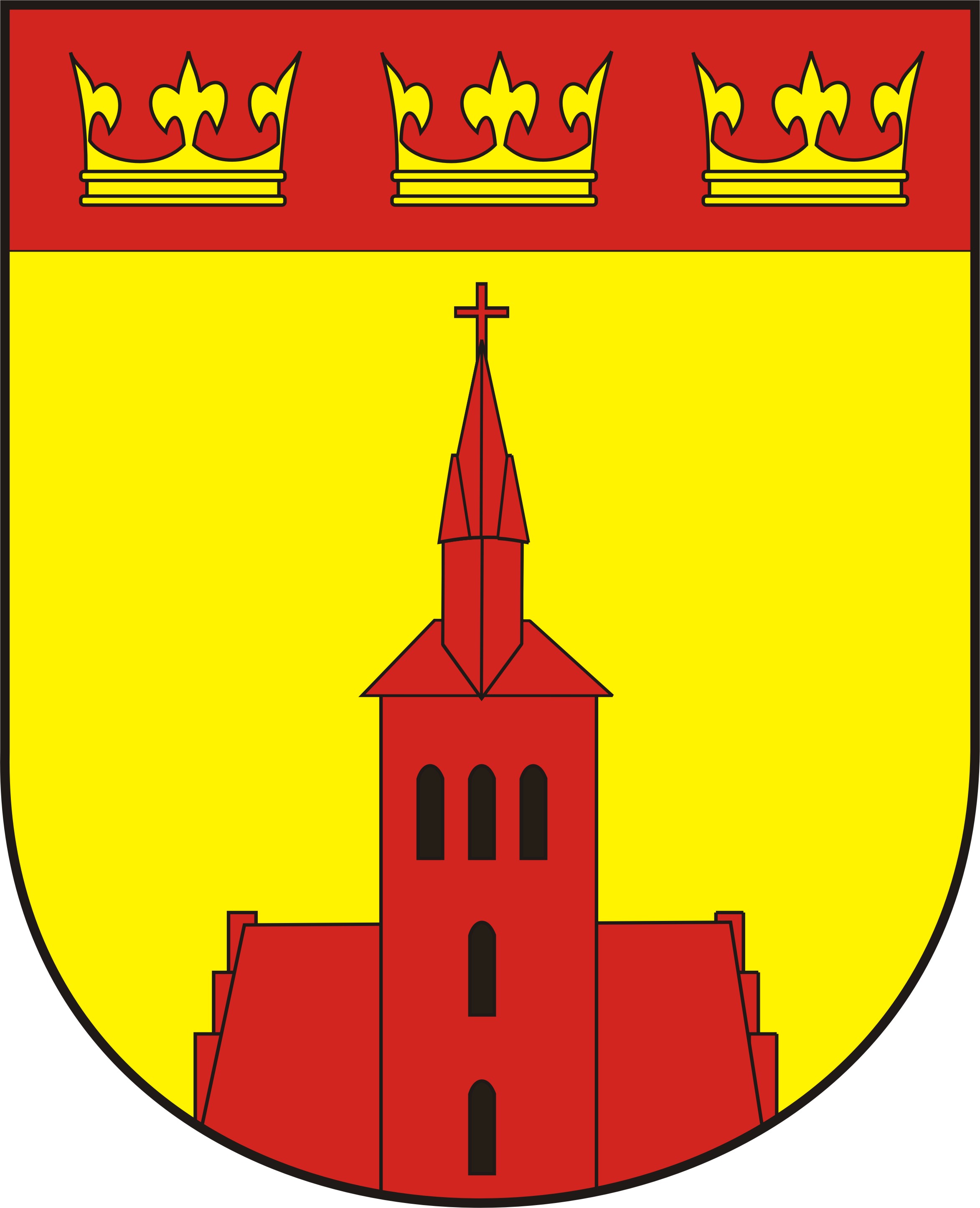 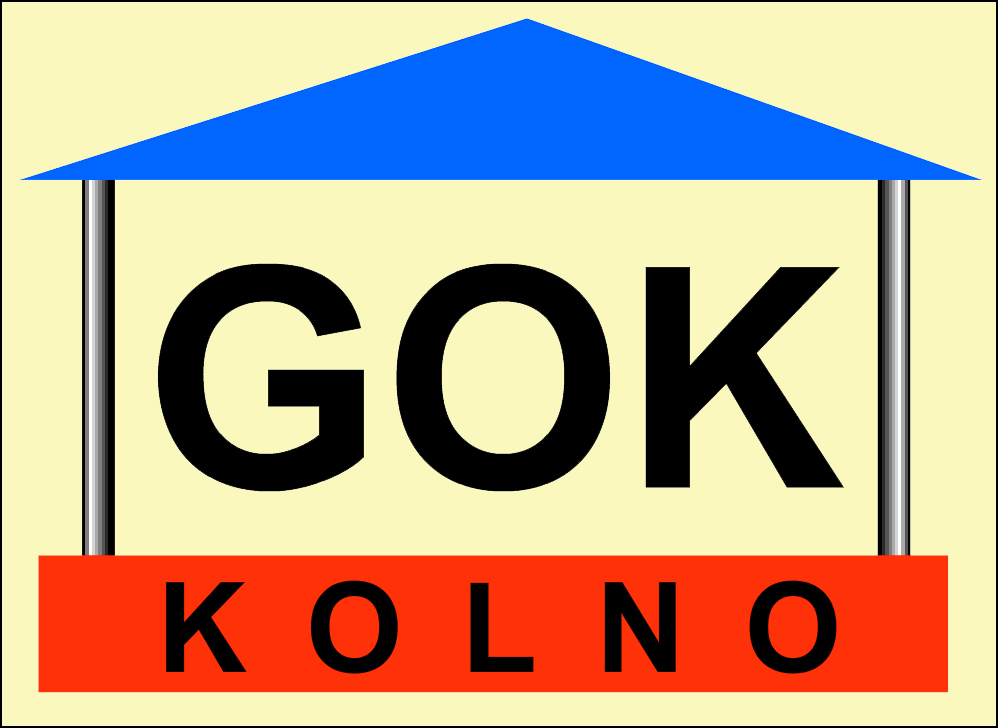 Organizator                       - Gminny Ośrodek Kultury w KolnieWspółorganizatorzy        -  Gmina KolnoTermin i miejsce              -  11.03.2017r.,                                               Sala Gimnastyczna przy Zespole Szkół w KolnieCel imprezy                   - Popularyzacja piłki nożnej,- Integracja środowiska poprzez sport,- Zapewnienie czynnego wypoczynku i    współzawodnictwa sportowego,- Promocja systemu małych imprez sportowych,- popularyzacja Dnia Mężczyzny w Gminie KolnoRegulamin turnieju   I. Uczestnictwo Drużyny składają się z 4 zawodników w polu + bramkarz oraz z zawodników rezerwowych. W turnieju udział biorą wyłącznie panowie,  od lat 15.Zawodnicy zgłoszeni do danego zespołu na początku rozgrywek, nie mają prawa przejść           do innego zespołu w trakcie trwania turnieju .Opiekun zespołu powinien przed pierwszym spotkaniem przedstawić organizatorowi podpisaną listę zawodników wraz z adnotacją ,,AKCEPTUJĘ REGULAMIN TURNIEJU”Wszystkich zawodników, trenerów i kibiców turnieju  obowiązują zasady „fair play”Wszystkie drużyny zobowiązane są posiadać stroje sportowe.II Zasady gry:Mecze odbywają się według obowiązujących przepisów piłki nożnej:w meczu uczestniczy bezpośrednio 5 zawodników w polu + bramkarzczas gry: 12 minut bez zmiany połów rzuty z autu wykonywane są nogą (z podłoża)turniej zostanie rozegrany piłką organizatoranie wolno wykonywać wślizgów, pozostałe przepisy zostaną ustalone na odprawie kapitanów drużyn                     zgodnie z przepisami PZPN    III Kary:    Zawodnikom za niesportowe zachowanie grożą następujące kary, które są wymierzane przez sędziego prowadzącego spotkaniekara wykluczenia ze spotkania na 2 minutykara wykluczenia ze spotkania na 5 minut   IV Punktacja :za zwycięstwo drużyna otrzymuje 3 punkty, remis 1 punkt, za przegraną 0 punktów,za przegraną  na skutek niestawiennictwa  0 pkt.  i wynik 0:3,w rozgrywkach rundy zasadniczej kolejność zespołów ustalona zostanie na podstawie, ilości dużych punktów. W przypadku gdy dwie drużyny uzyskają taką samą liczbę punktów o miejscu tych drużyn decydują wynik bezpośredniego spotkania pomiędzy nimi, w przypadku uzyskania tej samej liczby punktów, przez więcej niż dwie drużyny o kolejności decyduje „mała tabela” uwzględniająca tylko mecze pomiędzy zainteresowanymi zespołami,o zajętych miejscach decydują kolejno :- większa ilość zdobytych punktów - stosunek bramek, strzelone do straconych- większa liczba zdobytych bramek- w przypadku takiego samego bilansu rozstrzygną 3 rzuty karne,     V. Zasady finansowania koszty organizacyjne turnieju pokrywają zespoły w wysokości 10 zł/ od osoby wpisowego, wpłacane na konto bankowe Gminnego Ośrodka Kultury w Kolnie o nr 69883810312006030044310001, tytułem WPŁATA NA DZIAŁANOŚĆ STATUTOWĄ.- organizator może wystawić KP .koszty przejazdu - drużyny pokrywają we własnym zakresie.     VI. Nagrody drużyny, które zajmą I, II, III miejsca otrzymują puchary      VII Zgłoszenia do turnieju	Zgłoszenie należy złożyć na adres e-mailowy :  gok.kolno@wp.pl , w biurze GOK  lub pod nr Tel. 788 899 317 do 6 marca  .      Karta drużyny musi zawierać:
     nazwę drużyny,
     imię, nazwisko, podpis i telefon kontaktowy trenera drużyny,
     podpis opiekuna drużynyVII. System rozgrywek. System rozgrywek zostanie ustalony po otrzymaniu wszystkich zgłoszeń – 07.03.2017r.VIII Postanowienia końcoweW sprawach nieujętych niniejszym regulaminem przyjmuję się, że decyzje podjęte przez Organizatora  turnieju są ostateczne.Organizator nie ponosi odpowiedzialności za pozostawione rzeczy bez opieki na trybunach w szatniach i innych miejscach na terenie obiektu.Organizator nie odpowiada z tytułu NW osób biorących udział w turnieju jak również osób towarzyszących i innych osób przebywających na terenie obiektu.Organizator zastrzega sobie prawo do zmian w niniejszym regulaminie. W przypadku zmiany uczestnicy turnieju zostaną o tym powiadomieni najpóźniej do momentu rozpoczęcia się turnieju.W przypadku pojawienia się pytań prosimy o kontakt  Tel. 788 899 317email –  gok.kolno@wp.pl